1.	INTRODUCTION	42.	DESCRIPTION OF STRUCTURE	42.1.	Function	42.2.	Location	42.3.	Geometry	52.3.1.	Process part	52.3.2.	Office part	52.3.3.	Culvert	52.3.4.	Stack foundation	62.4.	Structural systems and materials	62.4.1.	Process part	62.4.2.	Office part	72.4.3.	Culvert	72.4.4.	Stack foundation	73.	DESIGN REQUIREMENTS	73.1.	Codes and standards	73.2.	Safety class	73.3.	Consequence class	83.4.	Life cycle	83.5.	Sustainability	83.6.	Durability and environmental conditions	83.7.	General deflection limits	83.8.	Geotechnical parameters	83.9.	Foundation	83.10.	Fire protection	93.11.	Radiation safety	93.12.	Seismic Design	103.13.	Moisture	104.	DESIGN OF CONCRETE STRUCTURES	104.1.	Concrete	104.2.	Reinforcement	105.	DESIGN OF STEEL STRUCTURES	115.1.	Steel structures in general	115.2.	Ventilation stack	115.3.	Runway beams, overhead crane	116.	LOAD CONDITIONS	116.1.	Permanent actions	116.2.	Variable actions	116.3.	Accidental actions – exceptional	127.	LOAD CASE COMBINATIONS	138.	References	14symbols	15Document Revision history	15list of tablesTable 4.1	Material partial safety factor for concrete	10Table 4.2	Material partial safety factor for reinforcement	10Table 5.1	Material partial safety factor for steel	11list of FiguresFigure 1 Location of H09	4Figure 2 H09, parts of building	5Figure 3 Joint in precast concrete wall with radiation shielding requirements	9Figure 4 Upstand of in-situ cast concrete	9INTRODUCTIONThis document presents the basis of design for the structure of the H09 Waste Building as part of the larger ESS project. It will present the applicable loads acting on the structures, load case combinations, analysis methodology, and requirements for the structure and design principles. This document should be read together with both Architectural and Structural drawings of the building.DESCRIPTION OF STRUCTUREFunctionH09 Waste Treatment Facility Building is a part of ESS Site Infrastructure and is designed to treat and store selected intermediate-, and low-level waste produced in the ESS facility. The building also provides laboratories and office spaces for ES&H permanent staff. Further reading, see LocationH09 Waste Treatment Facility is located on the northeast corner of the site, between D05 and H06 and adjacent to the circular road, see Figure 1 below.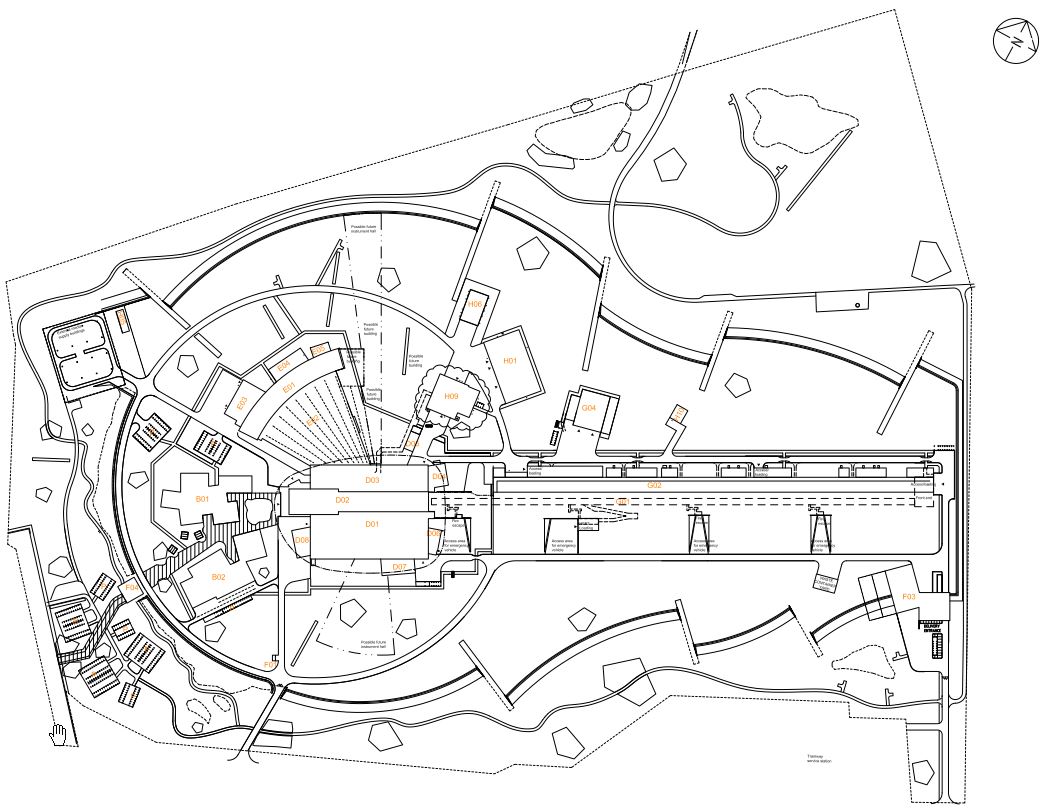 Figure 1 Location of H09GeometryFrom a structural point of view, the H09 building consists of four different parts, see Figure 2 below.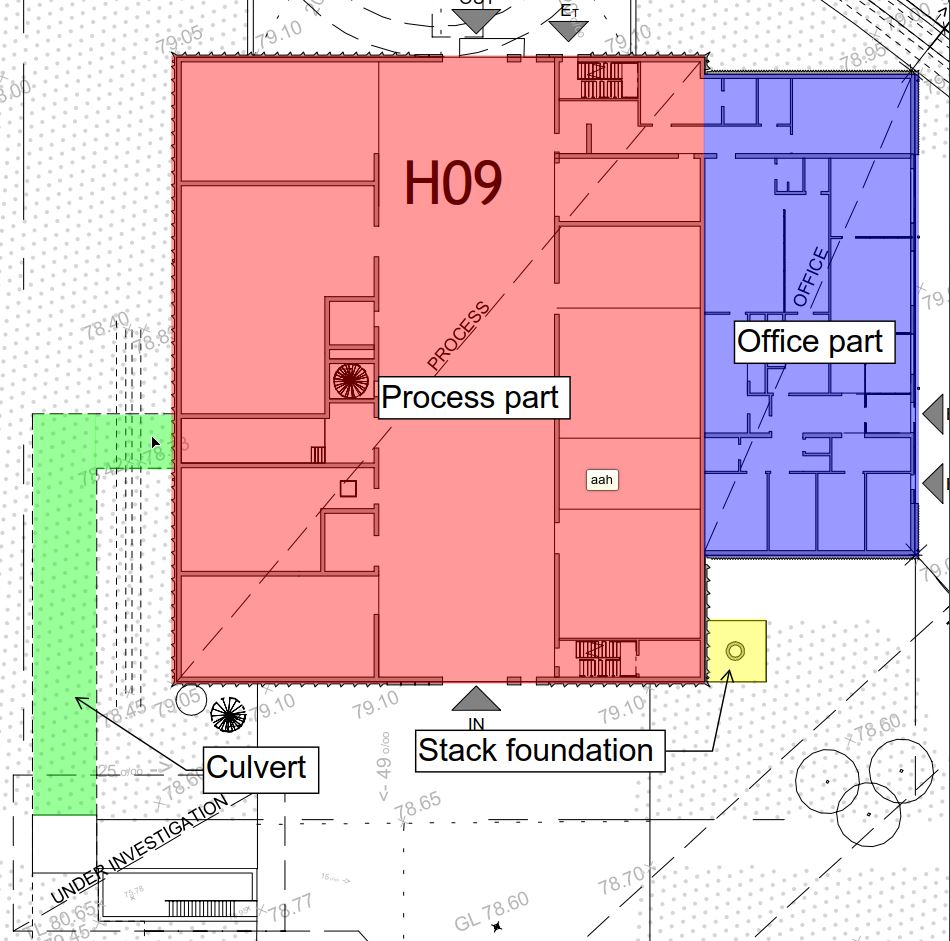 Figure 2 H09, parts of buildingProcess partThis is the main part of the building, with a footprint of approx. 41x35 metres, and a building height of approx. 12 metres. The middle span, and part of the left span, are full height from the bottom floor to the ceiling. A smaller part of the left span has a second floor/mezzanine for process functions. The right span has a second floor/mezzanine for HVAC areas. The structure shall support an overhead traverse crane in the middle span, and also some smaller overhead traverse cranes in the rooms in the left and right spans. This part of the building mainly accommodates the controlled area.Office partThis part connects to the process part on the northeast side, and has a footprint of approx. 32x14 metres, with a building height of approx. 4 metres. This part of the building mainly accommodates the uncontrolled area.CulvertH09 is functionally connected to the target station (D02) via a subterranean culvert on the southwest side of H09. The culvert part has a length of approximately 40 metres, starting from the perimeter of H09 (at the H09 basement level) and ending at the staircase in building G05.Stack foundationFoundation for a ventilation stack, with height approx. 25 metres, located just outside the east corner of the process part.For further reading, please see Technical Baseline Structural drawings.Structural systems and materials(for reference, see Figure 2)Process partThe structure is built up by columns and beams of precast concrete. A concrete structure will provide sufficient fire protection without having to use gypsum fire protection boards, which would result in more working time, and likely to not comply with the requirements stated in . Since this part of H09 accommodates a heavy industrial environment, the risk of accidental impacts, e.g. from forklifts, need to be considered, and from that point of view concrete columns offers better protection.The roof, as well as the mezzanine floors, are made of HD/F slabs (precast pre-stressed hollow core slabs). This enables longer spans and therefore a more flexible layout, without supporting walls that would be difficult to remove in the future. However, a disadvantage of using HD/F-slabs is that there will be more limitations for future penetrations in the slabs. The exterior walls are constructed of horizontal precast concrete elements, with the purpose of contributing to the reduction of radiation levels to the outside environment. Several internal walls need to be in concrete for radiation shielding purposes. For the overall stability of the building, the roof concrete slabs shall be designed as horizontal load bearing and be able transfer the stability loads to the stabilizing concrete walls, both exterior and interior.The process part will be built using a high level of prefabrication, due to buildability reasons and to shorten the construction time on site, in order to optimize the time schedule for the project in general.Foundation is done by in-situ cast concrete strip footings, connecting to the floor slab. Floor slab in general needs to be watertight, Tightness class 1, to prevent leaking of contaminated water. To avoid leaking through the walls, the floor slab in general also has an upstand of in-situ cast concrete, see 3.11 below. For general requirements of the foundation, see 3.9. Part of the building has an in-situ cast basement, connection to the culvert on the same level. All parts of the basement need to be watertight, tightness class 1.Office partThe structure is built up by steel columns and steel trusses, with exception for the northern part, which accommodates a radiation lab etc. This will be built with precast concrete walls due to radiation shielding requirements.The roof structure is corrugated steel sheeting. The corrugated steel roofing sheet shall be designed as horizontal load bearing structure with sufficient stiffness to transfer the stability loads to the steel wind bracing and the concrete walls in the north. The structure and the stabilizing units of the office part, shall be independent from the process part.Foundation is done by in-situ casted concrete strip footings, connecting to the floor slab. The north part of the foundation is made as a slab with uniform thickness, with watertight concrete and an upstand to prevent leaking of contaminated water. All pits (e.g. for cables, pumps etc) below FFL are cast with watertight concrete, with Tightness class 1. For general requirements of the foundation, see 3.9.CulvertThe culvert is generally built with in-situ cast, watertight concrete, with Tightness class 1. See also 3.9 for requirements.Stack foundationThe foundation is made as an in-situ cast concrete slab with uniform thickness. See also 3.9 for requirements.DESIGN REQUIREMENTSCodes and standardsThe following codes and standards will be used for the design of H09. Swedish building code “Boverkets Byggregler BBR 25”EKS10 Eurocodes, in applicable parts.Design manual Structural, Conventional Facilities Safety classSafety classes according to §13 in :Floor level 100, Safety class 1Foundation, retaining walls, Safety class 2Otherwise, Safety class 3Consequence classBuilding is assumed to belong to consequence class 3, because it accommodates dangerous materials and processes. Risk analysis shall be performed in detail design phase.Life cycleStructural elements are designed for a life span of 50 years if the elements are accessible for maintenance. If the elements are not accessible for maintenance, they are designed for a life span of 100 years. All members, except for foundations/floor slabs, basement walls and culvert in general, are identified as easily accessible for maintenance.SustainabilityMaterials used shall be in accordance with .Durability and environmental conditionsExposure classes for concrete according to table 5 in .Corrosion classes for steel according to table 7 in .General deflection limitsAccording to table 4 in Geotechnical parametersThe geotechnical design is based on the parameters stated in . Ground preparations shall be in accordance with advices in AMA Anläggning, where applicable.FoundationFoundation and floor slab for the office part needs to be separated from the process part, due to acoustic reasons.Foundation for the ventilation stack needs to be independent from the building foundation, to prevent vibrations from the stack from transfer to the building structure.Expansion joints is needed at the connection between the culvert and the basement. All expansion joints need to be watertight.All foundation shall have a drainage layer of crushed aggregate, with thickness of minimum 250mm.Also see requirements in 3.11Fire protectionThe Fire safety strategy report  states that the building is classified as Br2, with occupancy class Vk1. All structural members, both vertical and horizontal, need a fire resistance rating of R60. Radiation safetyAs stated in , radiation shielding is needed in the perimeter walls of the controlled area, and some interior walls also. Since the walls are precast concrete elements, the weakest point, from a radiation perspective, will be the joints between the elements. These joints require special consideration, and the precast elements need to be designed with an overlap to eliminate “line of sight”, see Figure 3. The gap between the elements shall be filled with a type of mortar, details to be decided later. To prevent leakage of radioactive water to the outside environment, or between the rooms, the precast concrete walls need to stand on an upstand of in situ cast concrete, see principle in Figure 4. This base, and its connection to the floor slab, needs to be watertight, and the joint will require special consideration. Minimum height of the base is 150mm above FFL.The tank room needs a base of in situ casted watertight concrete, with a minimum height of 1500mm, to prevent leakage in case of flooding from the tanks.Seismic DesignAt this stage, there is no seismic requirements for the H09 facility, as stated in . MoistureMoisture design shall be performed in accordance with the requirements stated in .DESIGN OF CONCRETE STRUCTURESConcreteTable 4.1 presents the material partial safety factor for concrete properties according to Table 4.1	Material partial safety factor for concreteReinforcementThe reinforcement will consist of K500C reinforcement bars. Table 4.2 presents material partial safety factors for reinforcement according to .Nominal material properties for the reinforcement: Yield strength:  MPaE-modulus:  GPa. DESIGN OF STEEL STRUCTURESSteel structures in generalTable 5.1 presents material partial safety factors for steel according to .Steel materials according to table 8 in .Ventilation stackDesign is performed according to regulations stated in .Runway beams, overhead craneDesign is performed according to regulations stated in .LOAD CONDITIONSThe loads acting on the structure have been categorised as permanent, variable or accidental loads. The loads presented in the following sections are the presented with their characteristic values. Permanent actionsSelf weight
The self weight of the structures and equipment shall be considered. Self weight of installations is assumed to be 0,5 kN/m2Variable actionsSnow load
sk = 1,5 KN/m². Snow concentrations (e.g. on roof adjacent to a taller building) shall be considered.Wind load
Vb = 26 m/s. Terrain Category 1.Imposed loadsLive loads shall be considered, see load plans in structural drawings.Loads from overhead cranesOverhead cranes with capacities according to  shall be considered. Loads, and operating classes of the cranes shall be acquired from Transport System Owners in detail design phase.Loads from forkliftAccording to part 1-1, chapter 6.3.2.3 in . Forklift are assumed to be of class FL5, which will meet the requirement of lifting capacity of minimum 5 tons as stated in . Loads from forklift can occur simultaneously with live loads and loads from vehicles. 
Loads from forklift can occur in any point in the following areas:	H09.100.1001	Grouting room	H09.100.1003	RRS (LSC)	H09.100.1008	Low intermediate lvl storage	H09.100.1009	Overhead crane hall	H09.100.1019	Nuclide characterisation	H09.100.1020	Maintenance workshop		H09.100.1021	Decontamination		H09.100.1022	Hot works		H09.100.1023	Sorting	Loads from vehiclesLoads from ATB12K+transport vehicle should be considered. Weights and geometry, see .Loads from ATB 12K+transport vehicle is assumed to occur in any point in a strip zone of approximately 6 metres width in room H09.100.1009, Overhead crane hall. Loads from ATB 12K+transport vehicle can occur simultaneously with live loads and loads from forklift. 
Accidental actions – exceptionalExceptional internal water pressure
Water pressure on tank room walls in case of flooding shall be considered in the design. Water level is assumed to be 1,5 metres over FFL.
Accidental actions from forkliftsAccording to part 1-7, chapter 4.4, in :Fd=5*W, where W is the sum of the net weight and hoisting load of a loaded truck.Height of impact: 0,75 m above floor level. Accidental actions from cranesLoads shall be acquired from Transport System Owners in detail design phase.Accidental actions from load dropsFk=10 kN according to LOAD CASE COMBINATIONSAccording to Annex A1 in . Effects of actions that cannot occur simultaneously due to physical or functional reasons do not need to be considered together in combination of actions.symbolsDocument Revision historyReview comments to this document are made in ESS-0155076DM--SD-DEPDDDH09-Basis of Structural Design.docxDM--SD-DEPDDDH09-Basis of Structural Design.docxNameOwnerAndreas AbrahamssonReviewerFrank Kezerle, Boris Kildetoft, Per PerssonApproverTable of contentPage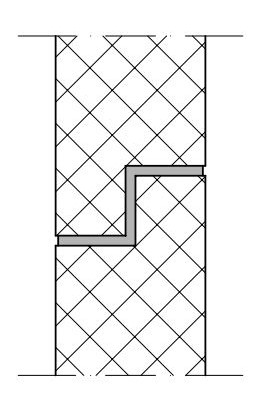 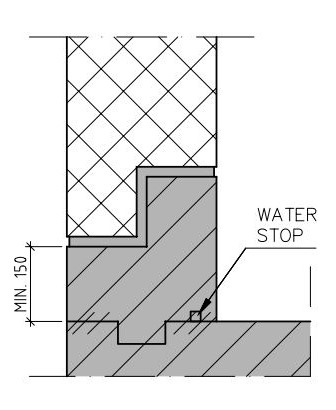 Figure 3 Joint in precast concrete wall with radiation shielding requirementsFigure 4 Upstand of in-situ cast concreteDesign situationPartial safety factor, Persistent and transient1.5Exceptional1.2Table 4.2	Material partial safety factor for reinforcementTable 4.2	Material partial safety factor for reinforcementDesign situationPartial safety factor, Persistent and transient1.15Accidental1.0Table 5.1	Material partial safety factor for steelTable 5.1	Material partial safety factor for steelDesign situationPartial safety factor, Persistent and transient1.0Accidental1.0SymbolDescriptionRevisionReason for and description of changeAuthorDate0.10.20.30.40.5First issueUpdated draftUpdated after Tyréns internal reviewReview comments from System OwnerUpdated after CF internal reviewAndreas AbrahamssonAndreas AbrahamssonAndreas AbrahamssonFrank KezerleAndreas Abrahamsson2017-09-292017-10-042017-10-112017-10-202017-11-06